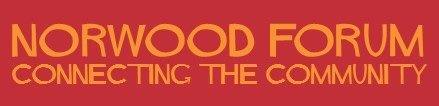  Norwood Forum Committee Wednesday 24 February 2021 at 4:30pmZoom meetingMinutes Present: : Ibtisam Adem (IA) (part), Anne Crane (ACr), Kim Hart (KH) (Vice-Chair), Su McLaughlin (SMcL), Noshir Patel (NP) (Treasurer), Sunil de Sayrah (SdS) (Chair) and Philip Virgo (PV)Absent: James Davis (JD)Apologies for absence: Gloria Orosungunleka (GO) (after the meeting).Also present: Jane East (potential committee member); Councillor Jackie Meldrum (JM); Gerry Evans (GE) (part) (Lambeth Council); Tim Stephens (TS) (Administrator)Sunil de Sayrah in the ChairDeclarations of interestNone.Notes of last meeting: 20 December 2020Approved.Community grants: NP had prepared all 18 cheques. He also reported he had sought details of online banking arrangements from Barclays and would chase this up.  Actions list:Delete items: 2, 3, 9, 10, 11, 12, 13 and 14. 8. Registration of small pockets of green or garden space as open space. Lambeth Parks has reversed decision and will now continue to maintain all the small parcels of land already identified (except St. Peters Gardens). The purchase of land to side and rear of 57-161 Auckland Hill had shown starkly the possible impact on local people where land routinely used by the public is purchased by a private developer.  All Committee members were asked to advise on parcels of land that might be considered under this programme and for future designation as areas of community interest. The site at 139 St. Julians Farm Road was discussed. Chair’s note on succession and recruitment drive for new Committee membersNo written report. SdS confirmed his resignation from Norwood Forum wef 31 March 2021. Whilst the committee officers had discussed the way forward with the position of Chair until the 2021 AGM, he would leave it to KH and NP to report further.KH outlined the recruitment strategy developed by the committee officers to attract potential committee members before the June 2021 AGM, which had four strands, and will take into account the new Lambeth Forum Network KPI on diversity:General inviteProfessionalsLocal organisationsPersonal contactsCommittee members were asked to send contact details of suggested potential committee members to info@ asap. Ward boundaries: Boundary Commission draft recommendationsThe Committee discussion focussed on the impact of the proposed creation of the new ward of St. Martins around the Tulse Hill town centre and whether or not these residents would consider themselves part of the wider Norwood area, and also when boundaries should follow the middle of roads (as usual) or back gardens instead. JM pointed out that minor tweaking only was likely to be possible at this stage of the Boundary Commission consultation; one area of concern for the Council was the proposal to establish one single councillor ward in Streatham. SdS would work up a draft for discussion with the committee officers and then other neighbouring groups and NAG, and include any written views from committee members.Wild Norwood stats (written report)Further to the verbal report at the previous meeting, KH introduced the written report on the successful two week Wild Norwood festival. She was hoping to run a festival in 2021.SdS thanked KH again on behalf of the Committee for all the work undertaken and the promotion of Norwood Forum.Community Conversations: 15 minute City KH reported further on the 15 minute city Community Conversation held as part of the Wild Norwood Festival. This is a concept from Paris, aiming to provide a neighbourhood with all the services its needs within about a 15 minute walk. A second meeting to take the project forward is being arranged for the following week. The NPA Chair was keen for the concept to be included in the developing neighbourhood plan. Community Safety Partnership (written report)PV introduced the written report on latest activity, and reported on the ‘coalition of the willing’ nature of the initiative and his role as convenor. One possible issue of concern was the reduction in the number of proposed Lambeth Made hubs from four to three with the apparent deletion of the West Norwood hub. He would report further.Streetworks update:  Norwood Road and Tulse Hill gyratory systemSdS reported that, in the light of the cuts to TfL funding, a response from the Council on the future of the removal of the Tulse Hill gyratory was still awaited. The lead councillor had tweeted other groups but had made no contact with Norwood Forum. On the Norwood Road phase, three months had passed since the short holding response was received from the lead officer; he had chased. JM reported that Streetworks had been raised with the Cabinet Member: Councillor Clare Holland. Also, changes to the Waylett Place car park spaces were being proposed by officers, which would reduce the provision installed under Streetworks to balance the loss of car parking spaces on Norwood Road. After further discussion, JM agreed to seek a response from Councillor Anna Birley.  Heritage issues (written report)The report covered the Blue Plaques project (phase 2) and West Norwood Cemetery issues. On the Lambeth Local History Forum, Norwood Forum would have an entry in the annual local walks leaflet for the self-guided Blue Plaque trail, and there would be an opportunity to be involved in the Lambeth Heritage Festival.Planning applications and pre-applicationsAC was able to mention briefly:Windsor GroveGNK/no 82 Norwood High StreetNot discussed due to need to curtail meeting before 6pm:Local economyForum community co-ordination roleForum communicationsOther businessNext meeting: Wednesday 28 March 2021 (time to be decided).Committee dates: to be diarised {but see request from KH to bring forward AGM from 26 June to 19 June}.The meeting ended at 5:58pm.Action Points {last date discussed)WhoWhenGDPR and data protection: annual review {15.07.20}KH/ TSJune 2021Norwood Community Safety Partnership: cycle of zoom  meetings {24.01.21}:Schools, skills, jobs: TBAPublic zoom meetingLambeth Made: West Norwood hub?PVBlue Plaques {24.02.21}: phase twoworked up ideas  TS AllNext Community Conversation {16.09.20} (ideas: all)SdS/KH/NP Online banking: potential {24.01.21}NP Small parcels of land: Assets of Community Value {24.02.21}Need to proceedSuggestions on areas of landJMAllCommunity Chest grants: next programme {14.12.20}KHStreetworks: finishing the Norwood Road phase and a statement on the future of the Tulse Hill gyratory removal project. JM to raise with Cllr Anna Birley {24.02.21}JM15 minute city: hold first discussion group meeting; report back {24.02.21}KH